Ar scáth a chéile: Nótaí an MhúinteoraTá na ceachtanna bunaithe ar mhír físe ina bhfuil dalta ó Scoil Chuimsitheach Chiaráin ag cur síos ar obair charthanachta a rinne sí. Tá an píosa i gcanúint Chonnacht. Tá na ceachtanna oiriúnach do rang a bhfuil caighdeán réasúnta ard Gaeilge acu don Ardteistiméireacht, ach is féidir leat féin iad a láimhseáil ar bhealach a oireann don rang atá agat féin. Réamhobair 1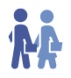 Tabhair cúpla nóiméad do na daltaí cuid A a dhéanamh. Éist leis an méid a bheidh le rá acu ansin. Pléigh cuid B leis an rang ar fad. Tá seans ann go bhfuil na daltaí ina mbaill d’eagraíochtaí ar nós Amnesty International agus araile. Déan iarracht iad a chur ag caint ar an bhfáth a síleann siad go bhfuil tábhacht ag baint  leis na heagraíochtaí/carthanachtaí seo agus cuir stór focal / leaganacha cainte deasa ar an gclár.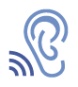 Éisteacht 1Léigh na ceisteanna don chleachtadh éisteachta leis an rang ar fad sula gcuireann tú an mhír ar siúl ionas go mbeidh a fhios acu cén freagraí a bheidh á lorg acu agus iad ag éisteacht. Más féidir, fág na ceisteanna thuas ar an scáileán fad is atá an mhír á seinm.Pléigh freagraí na gceisteanna leis an rang ar fad ag an deireadh.Iarobair 1An aidhm atá leis an sleamhnán seo ná leaganacha Chonnacht a chur faoi bhráid daltaí nach ón gceantar sin iad agus más rang le canúint Chonnacht atá agat féin, tugann sé seans dóibh leaganacha malartacha a chur ar fáil (féach Freagraí thíos).Iarphlé 2An aidhm atá leis an sleamhnán seo (agus an ceann ina dhiaidh) ná na daltaí a chur ag machnamh ar cad is saibhreas teanga ann. Tá sé phointe ar an sleamhnán a léiríonn gnéithe den saibhreas teanga. Is fiú léamh tríothu ar fad go cúramach leis na daltaí agus a mheabhrú dóibh go bhfuil níos mó i gceist leis ná díreach cúpla seanfhocal a bheith ar eolas agat. Bheifí ag súil go mbeidís ag machnamh iad féin ar na pointí atá ar an sleamhnán agus cé chomh fada is a bhaineann siad leo féin. Mínigh dóibh go mbeidh ceisteanna le plé acu ar an gcéad sleamhnán eile bunaithe ar shaibhreas cainte.Iarphlé 3Tabhair seans do na daltaí na ceisteanna seo a phlé ceann ar cheann i ngrúpaí nó i mbeirteanna. Bheifí ag súil go luafaidís nithe áirithe mar fhreagra ar cheist 1: a lán ama a chaitheamh le cainteoirí maithe; saghsanna éagsúla rudaí a léamh sa teanga; a bheith ag éisteacht le ceol; féachaint ar an teilifís agus ar scannáin srl. Ba chóir a mheabhrú dóibh go bhfuil dúshláin bhreise ann don fhoghlaimeoir Gaeilge seachas Béarla, mar shampla, toisc gur mionteanga í.Maidir le ceist 2, bheifí ag súil go dtuigfeadh na daltaí ón bplé a dhéanfaidh siad air, gur rud nádúrtha é an saibhreas teanga a thagann chugainn ar fad inár máthair theanga (seachas más mionteanga faoi bhrú í sa lá atá inniu ann). Is é sin le rá go bhfuil scileanna an-fhorbartha againn ar fad sa Bhéarla toisc oll-láithreacht na teanga sin inár saol. Mínigh dóibh go raibh an tsolúbthacht chéanna sin ag cainteoirí ón nGaeltacht go dtí le déanaí sa Ghaeilge ach anois go bhfuil aoisghrúpa leo féin ag tuairisciú go bhfuil a líofacht sa Bhéarla níos fearr ná a líofacht sa Ghaeilge (fiú cainteoirí dúchais Gaeilge).Tá na cúiseanna leis an bhfeiniméan sin le fáil i bhfreagra cheist 3 – i.e. níl an t-ionchur céanna le fáil ag cainteoirí óga sa Ghaeilge is atá sa Bhéarla. Tá i bhfad níos mó Béarla (foirmiúil agus neamh-fhoirmiúil) le cloisteáil acu. Má cheapann tú go bhfuil sé oiriúnach, mínigh dóibh chomh maith, nach i gcónaí a bhíonn caighdeán an ionchuir a chloiseann siad as Gaeilge ró-ard (míchruinneas ó chainteoirí agus san fhocal scríofa).Seo seans do na daltaí machnamh a dhéanamh ar conas is féidir leo féin cur lena líofacht sa Ghaeilge. Agus, is dócha, freisin, go gcuirfidh sé ar a súile dóibh go mbeidh iarracht chomhfhiosach ag teastáil uathu chun saibhreas breise a bhaint amach sa teanga. Agus tú á phlé leis an rang, bí cinnte go luafar rudaí cosúil le ham a chaitheamh le cainteoirí maithe, breis léitheoireachta agus scríbhneoireachta a dhéanamh, stór focal a bhaineann le réimsí éagsúla a fhoghlaim srl.Iarobair 4Léigh a bhfuil ar an sleamhnán seo leis an rang ar fad agus ansin cuir i mbun oibre iad. Braitheann sé ort féin cé mhéad ar mhaith leat a scríobhfaidís le haghaidh gach grúpa daoine.Éist leis an méid a bheidh scríofa acu ansin agus cuir stór focal úsáideach ar an gclár. Leag béim ar shaibhreas cainte sa chleachtadh seo.Iarobair 5Seo seans maith do na daltaí a gcuid saibhreas cainte a léiriú. Mínigh dóibh cad a bheidh le déanamh acu agus ansin cuir i mbun oibre iad. D’fhéadfá a rá leo píosa gearr a scríobh faoi gach grúpa nó argóint níos iomláine a scríobh faoi ghrúpa amháin dá rogha féin.Iarobair 1Bhíomar ag péinteáil éadan: bhíomar ag péinteáil aghaidheanna Lena aghaidh (for it): dó / faoina choinneMuintir atá ag fulaingt: daoine atá ag fulaingt Táimid tosaithe ag bailiú beatha lena aghaidh: táimid tosaithe ag bailiú bia lena aghaidhTá siad an-ghroímhar thart anseo: tá siad an-fhlaithiúil thart anseo / an-ghnaíúilDhéanfadh siad aon cheo do dhaoine eile: Dhéanfaidís aon ní faoi spéir / rud ar bith do dhaoine eileRud éicint: rud éigin / rud inteacht  Ar scáth a chéile – ScriptClíodhna Ní Mhógáin				                                 Scoil Chuimsitheach ChiaráinA Chlíodhna, an ndéanann tú aon obair charthanachta nó an ndearna tú riamh a leithéid?Roimh an Ardteist rinne mé roinnt mhaith, bhuel, beagán anois is arís tríd na blianta. Rinne mé roinnt le Chernobyl’s Children’s Charity, ag iarraidh gasúir a thabhairt ó Chernobyl anonn anseo le, abair, díolachán cácaí agus bailiúcháin airgid, ritheachtaí 5km, rudaí mar sin. Rinne mé rud i mbliana le mo thionscnamh AGGO, airgead a bhailiú le haghaidh Cancer Care West tríd péinteáil éadain ar Lá Phádraig. Bhí sé sin suimiúil. Rinne muid roinnt airgid lena aghaidh. Rinne mé roinnt freisin le haghaidh Croí cúpla bliain ó shin ag bailiú airgid lena aghaidh ‘cos tá suim mhór agam ann.Is léir go bhfuil. An-mhaith, maith thú féin. Agus an bhfuil tú i do bhall d’eagraíocht, seachas na cinn a luaigh tú ansin. An bhfuil tú i do bhall d’eagraíocht éigin ar nós Amnesty International nó aon rud mar sin?Níl faoi láthair ach tá suim agam ann. Chonaic mé i mbliana go raibh go leor á dhéanamh ag Amnesty International agus a leithéid i nGaillimh faoi láthair agus tá súil agam, an chéad bhliain eile, má bhíonn am agam, beagán níos mó gníomhaíochtaí a dhéanamh leo.Iontach. Maith thú. Agus sa tír seo, cad iad na carthanachtaí is tábhachtaí, dar leatsa, nó is mó a mbeadh spéis agatsa iontu?Is dócha gur ceann de na cinn is suntasach...is suntasaí ná St. Vincent de Paul. Déanann siad an oiread. Sé an rud is fearr faoi, ceapaim, ná rud ar bith a dhéanann tú do St. Vincent de Paul i do cheantar, fanann sé i do cheantar. Abair, faoi láthair, táimid ag bailiú bia dóibh agus bronntanaisí dóibh agus muintir atá ag fulaingt inár gceantar féin, gheobhaidh siad ar ais é. Is dóigh gurb é sin an fáth gurb é St. Vincent de Paul an ceann is tábhachtaí.An bhfuil baint agat le St. Vincent de Paul le fada? Níl. Le cúpla mí anuas táimid ag bailiú, tosaithe ag bailiú beatha lena aghaidh agus ag iarraidh a bheith ag bailiú roinnt airgid freisin ach ní raibh mórán baint agam leo go fadtéarmach, just rud gearrthéarmach, rud le gairid.Agus an mbíonn daoine sásta, you know, airgead nó rudaí a thabhairt don charthanacht? An mbíonn siad breá sásta cabhrú le daoine eile?Ceapaim daoine sa gceantar seo, bíonn siad fíorshásta scaradh lena gcuid airgid ar mhaithe le daoine eile. Tá siad an-ghroímhar (gnaíúil) agus an-fhlaithiúil thart anseo. Mhairfeadh siad ag tabhairt cúnamh do dhaoine. Más airgead é nó más beatha é, is cuma céard é fhéin. Dhéanfadh siad aon cheo do dhaoine eile. Tá siad... tá mé ag ceapadh, mar gheall ar, blianta ó shin, bheadh daoine thart anseo, bheadh siad ag fáil leas as carthanachtaí nuair a bhí rudaí go dona agus nuair nach raibh mórán airgid thart agus ba mhaith leo rud éicint a thabhairt ar ais.LeibhéalAn Ardteistiméireacht – Dúshlánach SpriocannaCumas tuisceana, scríbhneoireachta, léitheoireachta agus labhartha na ndaltaí a fhorbairt sa réimse saoil – an tsochaíStór focalAn tsochaíStraitéisí Múinteoireachta MoltaFreagraí